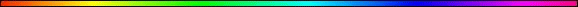 Torah Sedarim & Ashlamatot According to Prof. Jacob MannSedarim 1-73 (Genesis 1:1 – Exodus 40:38)&Torah Sedarim & Ashlamatot According to Prof. Isaiah SonneSedarim 74-105a  (Leviticus 1:1 – Numbers 6:21)&Torah Sedarim & Ashlamatot According to Prof. Ben Zion WacholderSedarim: Numbers 6:22 – Deuteronomy 34:12By  Yoseph ben HaggaiThis study was written byHakham Dr. Yoseph ben HaggaiComments may be submitted to:Rabbi Dr. Greg Killian12210 Luckey SummitSan Antonio, TX 78252Internet address: gkilli@aol.comWeb page: http://www.betemunah.org/(360) 918-2905Return to The WATCHMAN home page Send comments to Greg Killian at his email address: gkilli@aol.comSeder No.Torah SederAshlamatah01Genesis 1:1 – 2:3 (34vv.) *Isaiah 65:17-25; 66:22Isaiah 42:5-13 + 21Isaiah 44:24 – 45:5, 7Isaiah 45:18-25 + 46:9-1002Genesis 2:4 – 3:21 (43vv.)Isaiah 51:6-16Isaiah 40:26 – 41:403Genesis 3:22 – 4:26 (29vv.)      (1) Ezekiel 28:13-19 + 24-2604Genesis 5:1 – 6:4 (36vv.)or Genesis 5:1 – 6:8 (40vv.)       (1) Isaiah 29:18-24; 30:1504aGenesis 6:5 – 7:24 (42vv.)Isaiah 59:15 – 60:2 + 21Ezekiel 38:10-18 + 2305Genesis 6:9 – 7:24 (38vv.) *or Genesis 6:9 – 8:14 (52vv.) *Isaiah 54:9-17 + 55:5Isaiah 60:18 – 61:4 + 906Genesis 8:1 – 9:17 (39vv.)Habakkuk 3:2-10 + 19Jeremiah 31:19-26 + 34-3507Genesis 8:15 – 9:17 (25vv.)Isaiah 42:7-15 + 21Micah 7:9-17 + 2008 Genesis 9:18 – 10:32 (44vv.)Isaiah 49:9-17 + 23Micah 7:9-17 + 2009Genesis 11:1-32 (32vv.)or Genesis 11:1 – 12:9 (41vv.)Zephaniah 3:9-17 + 20Jeremiah 30:20 – 31:3 + 910Genesis 12:1 – 13:18 (38vv.) *Joshua 24:3-10 + 14Isaiah 65:8-16 + 2310aGenesis 12:10 – 13:18 (29vv)      (1) 1 Kings 8:37-43 + 51-5311Genesis 14:1-24 (24vv.) Isaiah 41:2-5 + 8-13Zechariah 9:10 – 10:1 + 12Micah 4:11 – 5:612Genesis 15:1-21 (21vv.)Isaiah 1:1-8 + 2:2-3Isaiah 40:10-18 + 21 + 31Jeremiah 31:15-19 + 22-25 + 3613Genesis 16:1-16 (16vv.)Isaiah 54:1-101 Samuel 2:5-11 +18 and 2114Genesis 17:1-27 (27vv.)or Genesis 17:1 – 18:16 (43vv.)Jeremiah 33:25 – 34:5 + 34:8-13Isaiah 54:10 – 55:32 Kings 20:3-11 + 1915Genesis 18:1-33 (33vv.) *or Genesis 18:1-24 (24vv.) *Isaiah 33:17-24 + 35:2Malachi 3:18-2415aGenesis 18:17 – 19:23 (40vv.)Isaiah 29:10-14 + 18-23Isaiah 51:16 – 52:1+715bGenesis 18:25 – 19:23 (32vv.)1 Kings 8:32-40 + 49Malachi 3:18-2416Genesis 19:1-23 (23vv.)Isaiah 17:14-18:7 + 19:25Judges 19:16-24 + 20:2716aGenesis 19:24 – 20:18 (33 vv.)       (1) Amos 4:7 – 5:417Genesis 20:1-18 (18 vv.)Isaiah 61:9-11 + 62:5-12‎Judges 9:21-28 + 56-57Isaiah 65:22 – 66:5 + 10-1118Genesis 21:1-34 (34 vv.)1 Samuel 2:21-28 + 3:19-20Ezekiel 17:24 – 18:919Genesis 22:1-19 (19 vv.)or Genesis 22:1-24 (24 vv.)or Genesis 22:1 – 23:20 (44v.)Isaiah 33:7-16 + 22Judges 3:1-9 + 151 Kings 10:1-9 +23-2419aGenesis 22:20 – 23:20 (25 vv.)or Genesis 22:20 – 24:41 (66 vv.) Hosea 5:7-13 + 6:1-3Jeremiah 30:6-13 +17 19bGenesis 23:1-20 (20 vv.)or Genesis 23:1 – 24:42 (62 vv.)Isaiah 65:20 – 66:2 + 10-1320Genesis 24:1-41 (41 vv.)Isaiah 51:2-111 Kings 1:1-8 + 30-3121Genesis 24:42-67 (26 vv.)      (1) Isaiah 12:3 – 13:4 + 14:1-222Genesis 25:1-18 (18 vv.)or Genesis 25:1-34 (34 vv.)2 Samuel 5:13-21 + 6:1Isaiah 37:31-35 + 38:1-623Genesis 25:19-34 (16 vv.) *or Genesis 25:19 – 26:12 (28 vv.)*Isaiah 65:23 – 66:2 + 9-131 Kings 1:1-8 + 30-3123aGenesis 26:1-35 (35 vv.)1 Kings 8:37-43 + 51-53Ezekiel 36:28-3824Genesis 26:12-35 (24 vv.)      (1) Isaiah 62:8 – 63:725Genesis 27:1-27 (27 vv.)Or Genesis 27:1-33 (33 vv.)Isaiah 46:4-13 + 47:41 Samuel 4:15 – 5:1 + 6:141 Samuel 2:22-30 + 35Joshua 23:1-1026Genesis 27:28 – 28:9 (28 vv.)Micah 5:6-14 + 6:8Hosea 14:6-10, Joel 1:1-3 + 2:12-14 26aGenesis 27:33 – 28:9 (23 vv.)or Genesis 27:33 – 28:11 (25 vv) Hosea 11:10 – 12:7 + 14:327Genesis 28:10- 29:30 (43 vv.) *      (1) Hosea 12:13 – 13:5 + 14:9-1027aGenesis 28:12- 29:30 (41 vv.)Joel 3:1 – 4:2 + 16-18Isaiah 3:13-16 + 4:1-6Amos 9:1-7 + 13-1528Genesis 29:31 – 30:21 (26 vv.)Isaiah 60:15-22 + 61:8-91 Samuel 1:2-11 + 2:2829Genesis 30:22 – 31:2 (24 vv.)1 Samuel 1:11-22Isaiah 4:1 – 5:3 + 16Isaiah 25:8 – 26:4 + 27:1330Genesis 31:3 – 32:3 (56 vv.)Jeremiah 30:10-18 + 22-25Micah 6:3-9 + 7:18-2031Genesis 32:4 – 33:17 (36 vv.) * Or Genesis 32:4 – 33:20 (39 vv.) *Obadiah 1:1-9 + 21Isaiah 21:11-17 + 22:21-23Joel 4:13-21 + Amos 1:11-1232Genesis 33:18 – 34:31 (34 vv.)or Genesis 33:18 – 35:8 (42 vv.)Nahum 1:12 – 2:6 + 1432aGenesis 34:1-31 (31 vv.)or Genesis 34:1 – 35:8 (39 vv.)Ezekiel 16:6-14 + 6032bGenesis 35:1 – 36:43 (72 vv.)1 Kings 9:2-11 + 10:9Isaiah 19:19 -20:2 + 21:1033Genesis 35:9 – 36:43 (64 vv.) Isaiah 43:1-7 + 19-21Isaiah 61:2-9 + 62:1-234Genesis 37:1-36 (36 vv.) *      (1) Isaiah 32:18 – 33:6 + 1535Genesis 38:1-30 (30 vv.)or Genesis 38:1 – 39:6 (36vv.)Isaiah 37:31-35 + 38:1-6Hosea 12:1-9 + 14:9-1036Genesis 39:1-23 (23 vv.)or Genesis 39:1 – 40:23 (46 vv.)Isaiah 52:3-10 + 53:4-5Isaiah 55:11 – 56:836aGenesis 39:7- 40:23 (40 vv.)      (1) 1 Samuel 2:22-30 + 35 + 3:2036bGenesis 40:1-23 (23 vv.)Isaiah 64:4-11 + 65:8-9Zephaniah 1:17 – 2:5 + 8-1037Genesis 41:1-37 (37 vv.) *Isaiah 29:8-19Haggai 1:1-8 + 2:6-738Genesis 41:38-57 (20 vv.)or Genesis 41:38 – 42:17 (37 vv.)Isaiah 11:2-10 + 1638aGenesis 42:1-38 (38 vv.)Isaiah 55:1-9 + 13Amos 8:4-12 + 9:14-1539Genesis 42:18 – 43:13 (34 vv.) Isaiah 50:10 – 51:7 + 11Hosea 6:2-1140Genesis 43:14 – 44:17 (38 vv.)Jeremiah 42:12-20 + 43:121 Kings 8:50-58 + 66Isaiah 49:14-2341Genesis 44:18 – 46:27 (72 vv.) *Joshua 14:6-15Jeremiah 30:21 – 31:5 + 191 Kings 18:36-4642Genesis 46:28 – 47:28 (35 vv.)or Genesis 46:28 – 47:31 (38 vv.)Zechariah 10:6-12 + 11:4-11Hosea 10:11 -11:1 + 8-11Malachi 2:4-10 + 3:1-442aGenesis 47:29 – 48:22 (25 vv.)       (1) 1 Kings 2:1-10 +1243Genesis 48:1-22 (22 vv.)      (1) 2 Kings 13:14-2344Genesis 49:1-26 (26 vv.)Isaiah 43:22 – 44:2 + 6Isaiah 55:3-12 + 56:8Isaiah 48:12-20 + 49:1345Genesis 49:27 – 50:26 (32 vv.)Zechariah 14:1-111 Samuel 9:1-1046 – 1Exodus 1:1 – 2:25 (47 vv.) *Isaiah 27:6-13 + 28:1,5Isaiah 62:2-9 + 63:7-947 – 2 Exodus 3:1 – 4:17 (39 vv.)Isaiah 40:11-18, 21-2248 - 3Exodus 4:18-26 (9 vv.)Isaiah 55:12 – 56:82 Samuel 15:7-15, 3748a – 3aExodus 4:27 – 6:1 (29 vv.) Hosea 2:16-2549 – 4 Exodus 6:2-30 (29 vv.) * Isaiah 42:8-16, 21Isaiah 52:6-13 + 53:4-549a – 4aExodus 7:1-7 (7 vv.)1 Samuel 2:25-30, 34-35 + 3:19-2050 – 5 Exodus 7:8 – 8:11 (33 vv.) Joel 3:3 – 4:6, 1650a – 5aExodus 8:12-15 (4 vv.)(1) Isaiah 10:24-32 + 11:1251 – 6 Exodus 8:16 – 9:21 (34vv.) Isaiah 34:11 – 35:2, 101 Samuel 12:7-1651a – 6aExodus 9:22-35 (14 vv.)Ezekiel 25:13 – 26:4, 1452 – 7 Exodus 10:1-20 (20 vv.) *(1) 1 Samuel 6:6-1452a – 7aExodus 10:21-29 (9 vv.)(1) Isaiah 60:1-9, 1953 – 8 Exodus 11:1 – 12:20 (30 vv.)Micah 7:15-20 + Nahum 1:1-3,7Haggai 2:6-15, 23Isaiah 6:13 – 7:8 + 8:1353a – 8aExodus 12:21-28 (8 vv.)Isaiah 31:5 – 32:4, 854 – 9 Exodus 12:29-42 (14 vv.) Isaiah 21:11-17 + 24:13-152 Kings 19:35 – 20:754a – 9aExodus 12:43-51 (9 vv.) Isaiah 56:3-9 + 57:12-1455 – 10 Exodus 13:1-16 (16 vv.)Isaiah 46:3-5, 8-13 + 47:4Jeremiah 31:8-16, 1955a – 10aExodus 13:17 - 14:14 (20 vv.)Isaiah 45:13-21 + 46:956 – 11 Exodus 14:15-31 (17 vv.)(1) Isaiah 65:24 – 66:2, 556a – 11aExodus 15:1-21 (21 vv.)Judges 5:1-?2 Samuel 22:1-?Isaiah 26:1-9, 1556b – 11bExodus 15:22 – 16:3 (9 vv.)Isaiah 63:11-18 + 65:8-956c – 11c Exodus 16:4-27 (24 vv.)(1) Isaiah 58:2-11(2) Isaiah 33:16-24 + 34:857 – 12 Exodus 16:28 – 17:16 (25 vv.)(1) Isaiah 58:13 – 59:6, 20-2158 – 13 Exodus 18:1-22 (22 vv.) *Isaiah 33:13-22Jeremiah 2:4-11 + 4:1-258a – 13a Exodus 19:1-5 (5 vv.) Isaiah 35:1-1059 – 14 Exodus 19:6-25 (20 vv.)Isaiah 61:6 – 62:459a – 14a Exodus 20:1- (1 vv.)Isaiah 42:16-25 + 43:102 Samuel 7:17-25, 2959b – 14bExodus 20:2-23 (22 vv.)Isaiah 43:11-2160 – 15 Exodus 21:1 – 22:23 (59 vv.) *(1) Isaiah 56:1-9 + 57:1961 – 16 Exodus 22:24 – 23:19 (29vv.)Isaiah 48:10-18 + 49:3Ezekiel 18:17-23, 3061a – 16aExodus 23:20 – 24:18 (31 vv.)Malachi 3:1-8, 23-2462 – 17 Exodus 25:1-9 (9 vv.) *Isaiah 60:17 – 61:3, 9Haggai 2:8-15 +21-2362a – 17aExodus 25:10-40 (30 vv.)1 Kings 8:8-15, 21-2263 - 18Exodus 26:1-6 (6 vv.)(1) Isaiah 66:1-163a – 18a Exodus 26:7-14 (8 vv.)(1) Isaiah 54:2-20, 17 63b – 18bExodus 26:15-30 (16 vv.)(1) Isaiah 41:19-2764 – 19 Exodus 26:31-37 (7 vv.)(1) Ezekiel 16:10-19, 6064a – 19aExodus 27:1-19 (19 vv.)(1) Isaiah 60:7-1665 – 20 Exodus 27:20-21 (2 vv.) *(1) Hosea 14:7 – Joel 1:5 + 2:14(2) Jer. 11:16-20 +12:1-3 +15:15-1665a – 20a Exodus 28:1-43 (43 vv.)(1) Jeremiah 30:21 – 31:4, 1966 – 21 Exodus 29:1-46 (46 vv.)(1) Isaiah 61:6 – 62:5(2) Hosea 14:3-10 + Joel 2:26-2767 – 22 Exodus 30:1-10 (10 vv.)Malachi 1:11 – 2:767a – 22aExodus 30:11-38 (28 vv.)(1) ?68 – 23 Exodus 31:1-17 (17 vv.)(1) Isaiah 43:7-15, 2168a – 23aExodus 31:18 – 32:6 (7 vv.)(1) Jeremiah 31:32-36 + 32:37:4168b – 23bExodus 32:7-10 (4 vv.)(1) Isaiah 54:16 – 55:7, 1368c – 23cExodus 32:11-12 (2 vv.)(1) 2 Kings 13:3-5, 14-20, 2368d – 23dExodus 32:13-14 (2 vv.) (1) Isaiah 38:3-9, 18-2069 – 24 Exodus 32:15-35 (21 vv.)(1) 2 Samuel 22:10-18, 5169a – 24aExodus 33:1-11 (11 vv.)(1) Jeremiah 30:17-25 + 31:1369b – 24bExodus 33:12-23 (12 vv.)(1) Jeremiah 1:5-12 + 2:2-369c – 24cExodus 34:1-26 (26 vv.)(1) Habakkuk 2:2-8, 18-20(2) Habakkuk 2:2-9 + 3:18-19 70 – 25 Exodus 34:27-35 (9 vv.)Jeremiah 31:32-39 + 32:40-4170a – 25aExodus 35:1-29 (29 vv.)(1) 1 Kings 8:55-62, 65-6670b – 25bExodus 35:30 – 36:7 (13 vv.) (1) Isaiah 53:13 – 56:8 + 57:1570c – 25cExodus 36:8-38 (30 vv.)(1) Isaiah 54:2-10, 1771 – 26 Exodus 37:1 - 38:20 (49 vv.)(1) 1 Kings 8:8-15, 21-22(2) Isaiah 41:19-27 + 42:2172 – 27 Exodus 38:21 – 39:32 (43 vv.) *Jeremiah 30:18-25 + 31:7-8Jeremiah 30:18-25 + 3 1:37-39Isaiah 32:18 – 33:6, 2073 – 28 Exodus 39:33 - 40:38 (49 vv.)Isaiah 33:20 – 34:4, 8Isaiah 60:13-21 + 61:974 – 1 Leviticus 1:1-17 (17 vv.)(1) Micah 6:9-16 + 7:7-8(2) Isaiah 48:12-20 + 49:774a – 1aLeviticus 2:1 – 3:17 (33 vv.)Malachi 11:1 – 2:7Isaiah 4:3 – 5:4,1675 – 2 Leviticus 4:1-35 (35 vv.)Ezekiel 18:4-9, 14-17Ezekiel 18:4-13, 3276 – 3 Leviticus 5:1-26 (26 vv.)(1) Zechariah 5:3-11 + 6:1476a – 3aLeviticus 6:1 - 7:10 (33 vv.)(1) Micah 6:6-8 + 7:14-2077 – 4 Leviticus 6:12 – 7:10 (22 vv.) (1) Malachi 3:4-1277a – 4a Leviticus 7:11-38 (28 vv.)(1) Hosea 14:3-10 + Joel 4:16-1778 – 5 Leviticus 8:1-36 (36 vv.)(1) 1 Samuel 2:28-36 + 3:2079 – 6 Leviticus 9:1 – 10:7 (31 vv.)(1) Ezekiel 43:27 – 44:5, 28-3080 – 7 Leviticus 10:8 – 20 (13 vv.)Ezekiel 44:21-29 + 45:15Ezekiel 44:21-27 + 46:1-381 – 8 Leviticus 11:1-47 (47 vv.)Isaiah 40:16-18, 21-26, 31Isaiah 46:1-6, 8-1382 – 9 Leviticus 12:1-8 (8 vv.)Isaiah 9:5-6 + 11:1-982a – 9a Leviticus 13:1-17 (17 vv.) (1) Isaiah 5:7-1683 – 10 Leviticus 13:18-28 (11 vv.) (1) Isaiah 57:17-19 + 58:8-1484 – 11 Leviticus 13:29-59 (31 vv.)(1) Isaiah 7:20 – 8:3 + 9:685 – 12 Leviticus 14:1-32 (32 vv.)Isaiah 57:17-19 + 58:8-142 Kings 7:3-11 + 8:4-586 – 13Leviticus 14:33-57 (25 vv.)Isaiah 5:8-16 + 6:387 – 14   Leviticus 15:1-24 (24 vv.)  (1) Hosea 6:1-1188 – 15 Leviticus 15:25-33 (9 vv.)Ezekiel 16:9-14, 59-62Ezekiel 36:16-2588a – 15aLeviticus 16:1-34 (34 vv.)Isaiah 6:1-8 + 8:10-11 89 – 16 Leviticus 17:1-16 (16 vv.)(1) Isaiah 66:1-2, 5-1290 – 17 Leviticus 18:1-30 (30 vv.)(1) Jeremiah 10:1-1091 – 18 Leviticus 19:1-23 (23 vv.)(1) Isaiah 4:3 – 5:5, 1692 – 19 Leviticus 19:23-37 (15 vv.)(1) Isaiah 65:22 – 66:2, 4-5, 10-1192a – 19a Leviticus 20:1-27 (27 vv.)(1) Jeremiah 32:35-4493 – 20 Leviticus 21:1-9 (9 vv.) (1) Ezekiel 44:25 – 45:2, 1593a – 20a Leviticus 21:10- 22:16 (31 vv.)(1) Zechariah 3:1-1094 – 21 Leviticus 22:17-25 (9 vv.)(1) Isaiah 56:7-11 + 57:15-1994a – 21a Leviticus 22:26 – 23:8 (16 vv.) (1) ?95 – 22 Leviticus 23:9-14 (5 vv.) (1) Joel 4:13-2195a – 22aLeviticus 23:15-44 (30 vv.) (1) Joshua 5:11 – 6:4, 2796 – 23 Leviticus 24:1-9 (9 vv.) (1) Hosea 14:7 – Joel 1:5, 14 + 2:4(2) Jeremiah 11:16 – 12:2 + 15:15-1696a – 23aLeviticus 24:10-23 (14 vv.)(1) 1 Samuel 17:4-12, 45-4796b – 23bLeviticus 25:1-13 (13 vv.)(1) Ezekiel 37:21-2897 – 24 Leviticus 25:14-24 (11 vv.)Isaiah 24:2-8, 13-15Ezekiel 18:7-14, 31-3297a – 24a Leviticus 25:25-34 (10 vv.)Isaiah 49:7-13, 24-26Isaiah 41:14-22, 2798 – 25 Leviticus 25:35 – 26:2 (23 vv.)Isaiah 35:3-10Ezekiel 18:17-23, 30-3299 – 26 Leviticus 26:3-41 (39 vv.)Isaiah 1:19-20, 24-28, 31 + 2:1, 599a – 26aLeviticus 26:42-46 (5 vv.)(1) Jeremiah 31:30-36 + 33:25-26100 - 27Leviticus 27:1-34 (34 vv.)(1) Judges 11:30-40(2) 2 Kings 12:5-13, 17100 – 1 Numbers 1:1 – 54 (54 vv.) *Hosea 2:16-25Hosea 2:1-9, 25Isaiah 35:1-?101 – 2Numbers 2:1 – 34 (34 vv.)Isaiah 55:13 – 56:8Isaiah 8:18-?103 – 3 Numbers 3:1-4 (4 vv.)Isaiah 45:19 – 46:2, 13Micah 6:4-11 + 7:14-15103a – 3aNumbers 3:5-14 (10 vv.) Jeremiah 30:21 – 31:4, 13103b – 3bNumbers 3:14-39 (26 vv.)  (1) Zechariah 10:3-12103c – 3cNumbers 3:40 – 4:16 (27vv.)(1) Isaiah 66:7-12, 20-23104 – 4 Numbers 4:17-21 (5 vv.)Zephaniah 3:7-15, 20Isaiah 56:5-?104a – 4aNumbers 4:21-49 (29 vv.)(1) Malachi 2:3-10 +3:3-4104b – 4bNumbers 5:1-4 (4 vv.)(1) Isaiah 52:1-10104c – 4cNumbers 5:5-10 (5 vv.) (1) 1 Kings 8:31-39, 58105 – 5 Numbers 5:11-31 (20 vv.)(1) Hosea 4:14 – 5:2 + 6:1-2105a – 5aNumbers 6:1-21 (21 vv.)(1) Judges 13:2-10, 24Numbers 6:22 – 7:47(1) 1 Kings 8:54-63Numbers 7:48-89(1) Judges 5:14-22, 31Numbers 8:1 – 9:23 *Zechariah 4:1-9 + 6:12-13Zechariah 2:14-?Numbers 10:1 – 11:15(1) Isaiah 27:13 – 28:8, 16Numbers 11:16-22 (1) Joel 2:16-24, 27 Numbers 11:23 – 12:16Isaiah 50:2-?Isaiah 59:1-?Numbers 13:1 – 14:10 (43 vv.) *(1) Joshua 2:1-9, 23-24Numbers 14:11-45 (35 vv.)(1) Isaiah 52:5-12 + 54:7-8Numbers 15:1-41 (41 vv.)(1) Isaiah 56:3-8 + 57:15-16, 18-19Numbers 16:1 – 17:15 (50 vv.) *(1) Hosea 10:2-12Numbers 17:16 – 18:24 (37 vv.)(1) Isaiah 11:1-10Numbers 18:25-32 (8 vv.)(1) Isaiah 62:8 – 63:3, 7-9Numbers 19:1 – 20:13 (35 vv.) *(1) Judges 11:1-11Numbers 20:14 – 22:1 (52 vv.)(1) Judges 11:12-21(2) Obadiah 1:1?Numbers 22:2 – 23:9 (49 vv.) *Micah 7:16-20 + Nahum 1:7; 2:1-3Isaiah 60:5-?Numbers 23:10 – 24:25 (46 vv.)Isaiah 49:23-25 + 50:4-10Micah 7:17-?Numbers 25:1-9 (9 vv.)(1) Joel 4:18-?Numbers 25:10 – 26:51 (59 vv.) *(1) Malachi 2:5-7 + 3:1-6, 10Numbers 26:52 – 27:14 (28 vv.)(1) Isaiah 57:13-19 + 58:12-14Numbers 27:15 – 28:25 (34 vv.)Joshua 13:7-14 + 14:4-5Isaiah 40:13-?Numbers 28:26 – 30:1 (46 vv.)Malachi 3:4, 13-18, 22-24Numbers 30:2-17 (15 vv.) *Isaiah 45:23-25 + 46:3-5, 8-11Jeremiah 1:1-?Numbers 31:1-24 (24 vv.)Ezekiel 25:14-?Numbers 31:25-54 (30 vv.)Isaiah 49:24 – 50:7Isaiah 40:24-?Numbers 32:1-42 (42 vv.)Joshua 22:8-12, 21-24, 26-29Numbers 33:1-56 (56 vv.) *(1) Isaiah 11:16 – 12:6 + 14:1-2Numbers 34:1 – 35:8 (37 vv.)(1) Ezekiel 45:1-8, 14-15Numbers 35:9 – 36:13 (39 vv.)(1) Joshua 20:1-9 + 21:3Deut. 1:1 – 2:1 (47 vv.) *(1) Zechariah 8:16-23, 9:9-10Deut. 2:2-30 (29 vv.)(1) Obadiah 1:21 + Micah 3:9 – 4:5Deut. 2:31 – 3:22 (30 vv.)Joshua 10:12-21Habakkuk 3:11-?Amos 2:9-?Deut. 3:23 – 4:24 (31 vv.)(1) Isaiah 33:2-6, 17, 19-22Deut. 4:25-40 (16 vv.)(1) Jeremiah 31:20-?Deut. 4:41 – 6:3 (42 vv.)Joshua 20:8 – 21:8Deut. 6:4 – 7:11 (33 vv.)(1) Zechariah 14:9-11, 16-21Deut. 7:12 – 8:20 (35 vv.)(1) Isaiah 54:10-11 + 55:6-13Deut. 9:1-29 (29 vv.)(1) Joshua 1:9-18Deut. 10:1 – 11:9 (31 vv.)(1) 1 Kings 8:9-18Deut. 11:10 – 12:19 (42 vv.)(1) 1 Kings 21:24, 7-8, 11-13, 17-18Deut. 12:20 – 13:1 (13 vv.)(1) Isaiah 54:2-9, 17Deut. 13:2-19 (18 vv.)(1) Zechariah 13:5-?Deut. 14:1 – 15:6 (35 vv.)(1) Isaiah 63:8-16 + 65:9Deut. 15:7 – 16:17 (34 vv.)Amos 8:4-10 + 9:13-16Isaiah 35:3-?Deut. 16:18 – 17:13 (18 vv.)Isaiah 56:1-9 + 57:19Deut. 17:14 – 18:13 (19 vv.)Isaiah 32:1-?Isaiah 33:22-?Deut. 18:14 – 20:9 (39 vv.)Micah 5:11 – 6:8Deut. 20:10 – 21:9 (20 vv.)(1) Isaiah 66:12-22Deut. 21:10 – 22:5 (19 vv.)(1) Isaiah 2:4-7 + 5:1-6Deut. 22:6 – 23:9 (31 vv.)(1) Isaiah 31:5-9 + 32:14-18Deut. 23:10-21 (12 vv.)(1) Isaiah 1:16-26Deut. 23:22 - 24:18 (23 vv.)(1) Isaiah 19:21-?Deut. 24:19 – 25:19 (23 vv.)(1) Hosea 10:12-14 + 14:1-7Deut. 26:1 – 27:26 (45 vv.)(1) Ezekiel 44:30 – 45:8Deut. 28:1-14 (14 vv.)(1) Isaiah 55:2-11Deut. 28:15 – 29:8 (63 vv.)(1) Jeremiah 33:10-18, 20-22Deut. 29:9 – 30:10 (30 vv.)(1) Joshua 24:1-8, 12-13Deut. 30:11 – 31:13 (23 vv.)(1) Isaiah 48:14-22 + 49:27Deut. 31:14-30 (17 vv.)(1) 1 Kings 2:1-?Deut. 32:1-52 (52 vv.)(1) Isaiah 1:2-9, 16-17Deut. 33:1 – 34:12 (41 vv.)(1) Joshua 1:1-9